﻿Информация о выполнении мероприятий по благоустройству полигонов твердых бытовых отходов (ТБО) Балаковского муниципального района201111НОЯНа сегодняшний день на территории Балаковского муниципального района имеется 34 полигона для складирования ТБО. Городской полигон обслуживается МУП «Спец АТХ» имеющий лицензию на проведение работ по обслуживанию, размещению и захоронению твердых бытовых отходов. На сельских полигонах приводятся плановые мероприятия по приведению их в нормативное состояние в соответствии с санитарно-гигиеническими требованиями.В этой связи в 2010 году администрацией БМР была принята муниципальная целевая программа «Обустройство полигонов ТБО Балаковского муниципального района Саратовской области на 2010-2015 гг». На ее реализацию в районном бюджете были предусмотрены финансовые ассигнования в размере 1 млн. руб.В течение 2011 года в рамках программы выполнялись работы по благоустройству полигона ТБО в с.Маянга и с.Подсосенки. В перечень осуществляемых работ вошли: установка бетонной ванны для дезинфекции ходовой части мусоровозов, устройство нагорных канав по периметру полигона, копка траншеи для захоронения ТБО, обваловка территорий, обустройство автоподъезда к полигону ТБО.Кроме того планируется выполнение работ по строительству и обустройству наблюдательных скважин, установка шлагбаума, разработка проекта санитарно-защитной зоны и проекта мониторинга окружающей среды,  разработка паспорта на отходы.Общая стоимость выполненных работ в селах Маянга и Подсосенки в настоящее время составляет 612,968 тыс. руб.Пресс-служба администрации БМР | 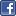 